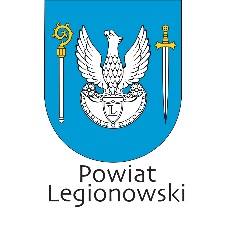 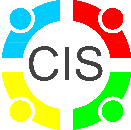 Regulamin Konkursu „ODPOWIEDZIALNI SPOŁECZNIE” – edycja IV, rok 2020POSTANOWIENIE OGÓLNEKonkurs „Odpowiedzialni społecznie” stanowi inicjatywę Starosty Legionowskiego oraz Powiatowego Centrum Integracji Społecznej w Legionowie, a jego celem jest popularyzacja idei odpowiedzialnego, solidarnego społecznie biznesu i uhonorowanie pracodawców, instytucji 
i pracowników z terenu powiatu legionowskiego, którzy podejmują się takich działań. Konkurs przeprowadzany jest zgodnie z obowiązującym prawem i w poszanowaniu etycznych zasad współpracy.§ 1. Cel przyznawania  tytułuTytuł jest przyznawany w celu uhonorowania przedsiębiorców i instytucji, oraz ich pracowników, prowadzących działalność na terenie  powiatu legionowskiego, którzy swoją postawą  zwiększają  świadomość i wiedzę na temat społecznej odpowiedzialności biznesu, wpływają na unowocześnianie i rozwój lokalnej gospodarki oraz budują jej pozytywny wizerunek.Tytuł ma charakter honorowy, ma służyć promocji, prezentacji i upowszechnianiu godnych naśladowania wzorców zachowania pracodawców i ich pracowników.Tytuł jest nadawany za działalność we wskazanym roku kalendarzowym.§ 2. OrganizatorOrganizatorem konkursu jest Starosta Legionowski oraz Powiatowe Centrum Integracji Społecznej w Legionowie.W imieniu organizatorów przebieg konkursu koordynuje: Powiatowe Centrum Integracji Społecznej w Legionowie z siedzibą w Legionowie, przy ulicy generała Władysława Sikorskiego 11. Adres biura: 05-120 Legionowo, ul. Warszawska 74.§3. Adresaci konkursuDo udziału w konkursie mogą przystąpić pracodawcy, w tym przedsiębiorcy, firmy z udziałem Skarbu Państwa, instytucje, bez względu na profil i rodzaj prowadzonej działalności, które są zarejestrowane i/lub prowadzą działalność na terenie powiatu legionowskiego.Udział w konkursie może zgłosić instytucja, pracodawca lub jego umocowany przedstawiciel, 
a także inna osoba lub podmiot działający za wiedzą przedsiębiorcy czy instytucji.§ 4. KategorieW ramach konkursu laureatom przyznawany jest tytuł:Przedsiębiorca Odpowiedzialny Społecznie,Instytucja Odpowiedzialna Społecznie,Pracownik Odpowiedzialny Społecznie.Przy ocenie merytorycznej zgłoszeń pod uwagę będą brane następujące kryteria:w kategorii przedsiębiorca odpowiedzialny społecznie / instytucja odpowiedzialna społecznie – edukacja i dialog z pracownikami, zaangażowanie społeczne i wspieranie rynku pracy, budowanie partnerstw oraz rozwój produktów i usług w oparciu o potrzeby społeczne,w kategorii pracownik odpowiedzialny społecznie – zaangażowanie społeczne, inicjowanie i budowanie trwałych relacji ze współpracownikami i partnerami społecznymi, samokształcenie.W ramach konkursu tytuł otrzymuje maksymalnie trzy osoby lub podmioty, w każdej 
z kategorii.§ 5. NagrodyNagrodami w konkursie są statuetki w każdej kategorii za I miejsce wraz z aktem nadania tytułu oraz dyplomy dla dwóch kolejnych wyróżnień w każdej z kategorii.Nagrody przyznawane są dla zwycięzców wyłonionych przez Kapitułę konkursu na postawie nadesłanych Organizatorowi zgłoszeń.  § 6. Kapituła konkursuWyboru laureatów tytułu dokonuje Kapituła konkursu, która zostaje powołana przez Organizatora.W Kapitule konkursu zasiada co najmniej 5 osób odznaczających się wiedzą i doświadczeniem 
z zakresu społecznej odpowiedzialności biznesu, znających specyfikę działalności przedsiębiorców z terenu powiatu legionowskiego oraz znających specyfikę lokalną.W skład Kapituły konkursu wchodzą:Starosta Legionowski,przedstawiciel Rady Powiatu w Legionowie,Dyrektor Powiatowego Centrum Integracji Społecznej w Legionowie,przedstawiciel Mazowieckiego Centrum Polityki Społecznej,2 przedstawicieli partnerstwa zawiązanego w ramach projektu „Partnerstwo przeciw wykluczeniu społecznemu. Profesjonalne formy pomocy ze szczególnym uwzględnieniem zatrudnienia socjalnego”, którzy zostaną zaproszeni do Kapituły przez Organizatorów konkursu.Kapituła konkursu sprawuje nadzór nad prawidłowym przebiegiem konkursu i zachowuje bezstronność w swych postanowieniach.W przypadku gdyby członek kapituły otrzymał  nominację  do tytułu, automatycznie zostaje on wykluczony z głosowania.Obrady Kapituły prowadzi przewodniczący, który zostanie wybrany zwykłą większością głosów na początku posiedzenia Kapituły w głosowaniu jawnym. W swojej pracy członkowie Kapituły opierają się na dokumentacji dostarczonej przez Organizatora.Werdykt Kapituły wraz z uzasadnieniem przyznania nagród i wyróżnień zostaje zapisany 
w formie protokołu z posiedzenia Kapituły konkursu i stanowi podstawę do wręczenia nagród 
i wyróżnień. Wymagany jest podpis przewodniczącego Kapituły lub wszystkich członków Kapituły biorących udział w posiedzeniu.Członków Kapituły zobowiązuje klauzula poufności danych zawartych w formularzach zgłoszeniowych, z zastrzeżeniem wykorzystania danych z dokumentów konkursowych wyłącznie na potrzeby konkursu i wyłonienia zwycięzców.Decyzje Kapituły nie podlegają odwołaniu.§ 7. Warunki udziału w konkursieUdział w konkursie jest bezpłatny.Warunkiem udziału w konkursie jest przesłanie do Organizatora w terminie do 27 listopada 2020 roku kompletu dokumentów: wypełnionego formularza zgłoszeniowego wraz z podpisaną deklaracją prawdziwości składanych danych, poświadczeniem zapoznania się z regulaminem oraz zgodą na przetwarzanie danych do celów konkursowych, wykorzystanie danych zbiorczych do badań naukowych oraz wykorzystanie wizerunku do komunikacji o wydarzeniu i laureatach konkursu na adres: Powiatowe Centrum Integracji Społecznej w Legionowie, ul. Warszawska 74, 05-120 Legionowo, z dopiskiem Konkurs Odpowiedzialni Społecznie 2020 oraz w wersji elektronicznej adres e-mail: biuro@cis.legionowski.pl O terminie zgłoszenia decyduje data stempla pocztowego, potwierdzona data nadania przesyłki lub data przesłania pełnego zgłoszenia drogą elektroniczną. Wszelkie zgłoszenia dokonane po dniu 27 listopada 2020 roku nie będą rozpatrywane.Informacja o inauguracji konkursu zostanie podana do publicznej wiadomości poprzez ogólnodostępne środki przekazu – strona internetowa, portale społecznościowe, prasa, telewizja lokalna.§ 8. Przebieg konkursuOrganizator ogłasza konkurs na stronie www.powiat-legionowski.pl oraz stronie www.cis.legionowski.pl oraz przesyła informacje do przedsiębiorców i instytucji z terenu powiatu legionowskiego na podstawie dostępnych danych teleadresowych.Konkurs ma charakter cykliczny i odbywa się raz w roku kalendarzowym.Przedsiębiorcy i instytucje zainteresowane udziałem w konkursie dostarczają Organizatorowi wymagane dokumenty we wskazanym terminie.Zgłoszenia, które przejdą ocenę formalną zostaną przekazane do oceny Kapitule konkursu, 
a następnie poddane pod jej głosowanie.Kapituła rozstrzyga konkurs głosując nad wyborem zwycięzców i wyróżnionych nie później niż do 20 grudnia każdego roku kalendarzowego.Lista laureatów ogłoszona będzie podczas wydarzenia zapewniającego uroczysty charakter, nie później niż do 31 grudnia każdego roku kalendarzowego.Wręczenie tytułu odbywa się raz w roku kalendarzowym i ma uroczysty charakter.§ 9. LaureaciLaureaci konkursu mają prawo posługiwania się statuetką i dyplomem w ramach swoich działań promocyjnych, prezentowania statuetki i dyplomu na wystawach i targach.Laureaci mają prawo publikowania informacji o zdobyciu nagrody w wydawanych materiałach drukowanych i elektronicznych oraz do rozpowszechniania informacji o wyróżnieniu w mass mediach.Laureaci konkursu mają obowiązek podawania roku przyznania nagrody.Laureaci konkursu mogą powoływać się jedynie na nazwę Organizatora konkursu. Niedozwolone jest używanie logotypu Organizatora konkursu.  § 10. Postanowienia końcoweRegulamin w jego pełnym brzmieniu jest dostępny do wglądu dla uczestników konkursu pod adresem internetowym Organizatora: www.powiat-legionowski.pl , www.cis.legionowski.plW sprawach nieuregulowanych niniejszym regulaminem decyduje Organizator konkursu.Załączniki:Załącznik nr 1:Formularz zgłoszeniowy w kategorii Przedsiębiorca/Instytucja Odpowiedzialny/a Społecznie wraz ze zbiorem oświadczeńZałącznik nr 2:Formularz zgłoszeniowy w kategorii Pracownik Odpowiedzialny Społecznie wraz ze zbiorem oświadczeń 